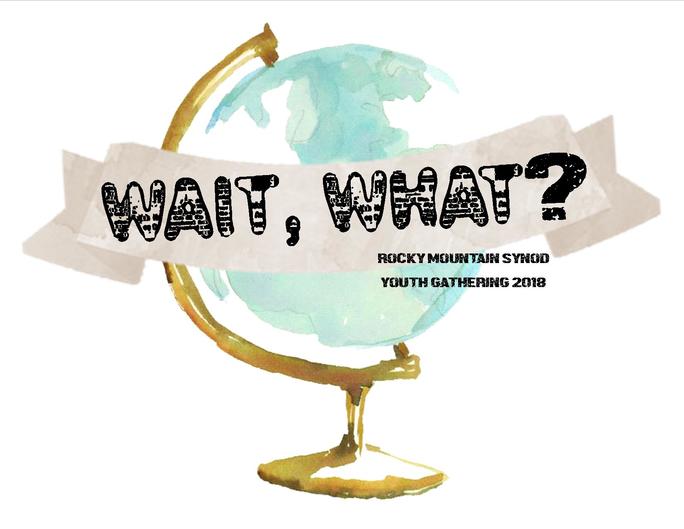 Rocky Mountain Synod Youth GatheringJanuary 13-15, 2018Doubletree Hotel, Colorado Springs, COHealth & Permission FormThis form needs to be completely filled out for each participant and signed by a parent or adult participant□ Youth	□Adult Leader (2l+yo)Participant's Name 		 	 		          	 	                                   	last		first	                middle initialAdult Email                                                                                         □ Male  □ Female  Age/Grade                       Address 	 	 City/State 	 Zip     	      Phone  	 		□Cell   □Home   □Work        □OtherCongregation	         St. Philip Lutheran Church      City/State      Littleton, CO                      Zip       80128                    Allergies/Dietary Needs                                                                  T-Shirt Size (adult sizes)                              INSURANCE INFOInsurance Company		Phone 	             Insurance Company Address 	                                                                                       ID#		  Group#	     Policy Holder’s Employer                            	      EMERGENCY CONTACT (Use the reverse side to list more than one contact)Name                                                                              Relation                                                   Address		City/State                              	Zip                     Phone Numbers   Cell	      Home      	            Work  		                                         I give permission for my child (youth participant) or I agree (adult) to travel to/from and to fully participate in this year 's Rocky Mountain Synod Youth Gathering. The undersigned agrees to hold The Rocky Mountain Synod of the ELCA, contracted Gathering support, and attending congregation named above, harmless from any claim for injury to the above named arising out of or  in   any way connected to the above named activity. It is also understood that possession and/or use of illegal drugs, alcohol, or weapons will result in this youth or adult being sent home at my expense. The participant above agrees to the Rocky Mountain Synod Youth Gathering Covenant. In case of emergency, I understand that every effort will be made to contact the emergency contact(s) listed. If   these contacts cannot be reached, I hereby give the representatives of The Rocky Mountain Synod Youth Gathering and appointed adult volunteers of the Gathering permission to act on my behalf in seeking emergency treatment for my child/me in the event that such treatment is deemed necessary. I give permission to those administering emergency treatment to do so, using those measures deemed necessary. I understand that The Rocky Mountain Synod, the staff or volunteers from the Youth Gathering Planning Team are not responsible for any or all related injuries that may occur during these events.Parent or Adult Participant Signature                                                                  Date          	  Parent Printed Name:Date forms are due	November 1, 2017			Registration Cost $        $150          	    